THE EFFECTIVENESS OF SQ3R METHOD IN NEWS ITEM TEXT READING COMPREHENSION (Experimental Research at the First Grade of SMA Nurul Islah Petir Kabupaten Serang-Banten)A PAPERSubmitted to the Department of English EducationThe Faculty of Education and Teacher Training as a Partial Fulfillment of The Requirement for Sarjana Degree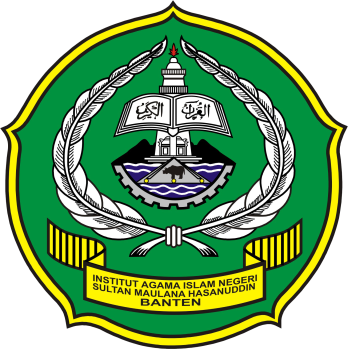 Created by:SARIAHSRN. 122301226FACULTY OF EDUCATION AND TEACHER TRAINING THE INSTITUTE ACADEMIC FOR ISLAMIC STUDIESSULTAN MAULANA HASANUDDIN BANTEN1438 A.H/2017 A.D